Печатное средство массовой информации органов местного самоуправления муниципального образования Елизаветинское сельское поселение Гатчинского муниципального района Ленинградской области – печатное изданиеАДМИНИСТРАЦИЯ МУНИЦИПАЛЬНОГО ОБРАЗОВАНИЯЕЛИЗАВЕТИНСКОГО СЕЛЬСКОГО ПОСЕЛЕНИЯГАТЧИНСКОГО МУНИЦИПАЛЬНОГО РАЙОНА   ЛЕНИНГРАДСКОЙ ОБЛАСТИПОСТАНОВЛЕНИЕ04.12.2020г.                                                                           № 346Во исполнение Протеста прокурора от 27.11.2020 года № 86-117-2020 на постановление администрации муниципального образования Елизаветинского сельского поселения Гатчинского муниципального района Ленинградской области от 11.04.2016 № 108 «Об утверждении Положения «О  комиссии по соблюдению требований к служебному поведению муниципальных служащих администрации МО Елизаветинского сельского поселения Гатчинского муниципального района и урегулированию конфликта интересов и об утверждении состава комиссии по соблюдению требований к служебному поведению муниципальных служащих администрации МО Елизаветинского сельского поселения Гатчинского муниципального района и урегулированию конфликта интересов», с учетом изменений федерального закона от 25.12.2008 № 273-ФЗ «О противодействии коррупции» (в ред. от 03.08.2018 № 307-ФЗ),   Уставом муниципального образования Елизаветинского сельского поселения Гатчинского муниципального района, администрация муниципального образования Елизаветинского сельского поселения  ПОСТАНОВЛЯЕТ:1. Внести изменения в абзац второй подп. «б» п. 3.3. Положения «О комиссии по соблюдению требований к служебному поведению муниципальных служащих администрации МО Елизаветинского сельского поселения Гатчинского муниципального района и урегулированию конфликта интересов» (Приложение 1). 1.1. Абзац второй подп. «б» п. 3.3. Положения «О комиссии по соблюдению требований к служебному поведению муниципальных служащих администрации МО Елизаветинского сельского поселения Гатчинского муниципального района и урегулированию конфликта интересов» изложить в следующей редакции:«обращение гражданина, замещавшего муниципальную должность муниципальной службы, включенную в Перечень должностей, утвержденный в соответствии с пунктом 1 статьи 12 Федерального закона от 25.12.2008  № 273-ФЗ «О противодействии коррупции» о даче согласия на замещение на условиях трудового договора должности в организации и (или) на выполнение в данной организации работ (оказание данной организации услуг) на условиях гражданско-правового договора, если отдельные функции государственного, муниципального (административного) управления данной организацией входили в его должностные (служебные) обязанности, а также проинформировать гражданина о принятом решении;»2. Настоящее Постановление вступает в силу с момента официального опубликования в печатном издании «Елизаветинский вестник», размещению на официальном сайте Елизаветинского сельского поселения и вступает в силу после его официального опубликования.     3. Контроль за исполнением настоящего Постановления оставляю за собой.Глава администрацииЕлизаветинского сельского поселения                  В.В. ЗубрилинИсп. Грабовская И.С.Приложения к постановлению администрации №346 от 04.12.2020г. размещены на официальном сайте администрации Елизаветинского сельского поселения Гатчинского муниципального района Ленинградской области (http://елизаветинское.рф/?p=14110)#дневникпереписиНА ВЕЗДЕХОДЕ К СТАРОВЕРАМВ Еврейской автономной области завершается первый этап всероссийской переписи населения — перепись на отдаленных и труднодоступных территориях. В регионе к ним относятся два села Облученского района, где по данным переписи 2010 года проживало 82 человека. Спустя 10 лет переписчики вновь побывали в селах Теплые Ключи и Новый в верховьях реки Биджан. Чтобы добраться в этот уголок Облученского района, двоим переписчикам пришлось преодолеть более 50 км по таежным дорогам (до Теплых Ключей) и еще 30 км – по полному бездорожью – через болота (до села Нового). Как только погода позволила, они выехали из  поселка Бирокан к месту назначения на плавающем вездеходе «ТРЭКОЛ».В Новом переписчиков встретили верующие-старообрядцы. Это потомки казаков, которые основывали станицы на среднем течении Амура еще в середине 19 века. Спустя почти сто лет, в 1950-х, несколько человек выстроили первые дома в таежном урочище на Биджане. Туда потянулись и старообрядческие семьи из других районов Еврейской автономной области. Так появился в буквальном смысле новый поселок, в котором люди жили достаточно замкнуто и соблюдая религиозные традиции.По данным переписи 2010 года, в селе Новом насчитывалось 68 человек, как изменилась численность и состав населения и предстояло выяснить переписчикам. По словам представителей Хабаровскстата в ЕАО, местное население отнеслось к переписи с пониманием, на все вопросы переписных листов были получены полные ответы. Информация собиралась традиционным способом – бумажные листы заполнялись со слов опрашиваемых, без подтверждения какими-либо документами.Согласно полученным сведениям, мужская часть населения Нового традиционно занимается пчеловодством, заготовкой леса, охотой и рыбалкой. Женщины ведут домашнее хозяйство.В этот же день переписчики побывали в Теплых Ключах, которые разделяют с Новым более 30 км пути на вездеходах через тайгу и болота, хотя напрямую по карте между ними – 12 км. Это одно из самых старых и отдаленных сел округа. Теплые Ключи были основаны в 1930-х, как поселок рыбоводов при Биджанском заводе, где занимались искусственным разведением мальков осенней кеты.Занимаются и по сей день, однако в селе в настоящее время никто постоянно не проживает, тогда как по данным переписи 2010 года здесь числилось 14 жителей.«Дома принадлежат территориальному подразделению Биджанского рыбоводного завода и используются для проживания работников, осуществляющих деятельность вахтовым методом. Эта категория населения будет переписана в период проведения основной переписи населения (в апреле 2021 года) по месту постоянного проживания», — сообщила начальник отдела организации и проведения переписей и наблюдений в Еврейской автономной области Наталья Бунькова.Перепись населения на труднодоступных территориях России началась в октябре. За это время переписчики побывали в отдаленных поселениях Томской области, Республики Тыва и Ямало-Ненецкого автономного округа. В ноябре досрочная перепись стартовала в труднодоступных районах Хабаровского края, ЕАО и Чукотки. На основной территории России ВПН-2020 будет проходить в апреле.Перепись в труднодоступных районах проходит с соблюдением всех норм безопасности для участников – переписчики обеспечены средствами индивидуальной защиты (масками, перчатками, антисептиками).Всероссийская перепись населения пройдет с 1 по 30 апреля 2021 года с применением цифровых технологий. Главным нововведением предстоящей переписи станет возможность самостоятельного заполнения жителями России электронного переписного листа на портале Госуслуг (Gosuslugi.ru). При обходе жилых помещений переписчики будут использовать планшеты со специальным программным обеспечением. Также переписаться можно будет на переписных участках, в том числе в помещениях многофункциональных центров оказания государственных и муниципальных услуг «Мои документы».МедиаофисВсероссийской переписи населенияmedia@strana2020.ruwww.strana2020.ru+7 (495) 933-31-94https://www.facebook.com/strana2020https://vk.com/strana2020https://ok.ru/strana2020https://www.instagram.com/strana2020youtube.com«СОЗДАЁМ БУДУЩЕЕ»: НАЧИНАЕТСЯ РЕКЛАМНАЯ КАМПАНИЯ ВПН-2020Телевидение в России – один из главных источников информации. Оно доступно даже в самых дальних уголках страны, где все жители знают из рекламы о модных кошачьих кормах и брендах одежды. Но что россиянам известно из телевизора о переписи? Теперь будет многое!Хотите узнать свое настоящее и будущее? Какое оно и можно ли его изменить? Об этом – в первом видеоролике рекламной кампании ВПН-2020, стартующей 30 ноября. Уже на телевидении и торговых сетях, сообщает сайт Всероссийской переписи населения.Особенность первого ролика – анимационный и легкий формат с глубокой социальной идеей. Это краткая и яркая история, рассказанная за 30 секунд. Сценарий отражает слоган переписи: «Создаём будущее!». Основная задача – показать людям, какой вклад они ежедневно вносят в настоящее и будущее: свое, близких, страны. Герои ролика – простые люди, среди которых зритель узнает и себя.За идею и производство ролика отвечает агентство креативных маркетинговых коммуникаций КРОС.Маркетинг. «Главная задача кампании – поддержать людей и напомнить о том, какой вклад они ежедневно вносят в свои жизни, жизни своих близких. Такие привычные повседневные дела, как уборка постели по утрам, время, проведенное с семьёй, новые знакомства – всё это формирует наш завтрашний день, предстоящие месяцы, годы. Перепись, которая пройдёт в 2021 году, даёт возможность планирования для самых разных сфер жизни и именно поэтому так важно участие всех, кто создаёт своё будущее», – прокомментировала генеральный директор КРОС.Маркетинг Наталья Живая.Мультипликатор ролика и художник по персонажам – Анастасия Булавкина, известна своим авторским стилем тактильной и натуральной графики с эффектом кисти. Особенность молодого художника – она легко погружается в сюжет, насыщает его полутонами, нюансами, яркими деталями, и превращает видео в живую и человеческую историю. Именно такой формат, по мнению экспертов, поможет эффективнее донести до зрителя важность переписи.«Очевидно – в рекламной кампании ВПН учтены все лучшие мировые практики и сделана ставка на работающие эффективные модели информирования населения. Опросы показывают, что многие жители России считают перепись важным событием и готовы участвовать в нем. Задача кампании – повысить информированность людей о переписи, о ее новых цифровых особенностях и возможностях. Анимационный ролик – идеальный формат, чтобы максимально просто и наглядно объяснить людям разных возрастов важность и переписи, и «цифры». И здесь, в этой доброй и красивой анимации о нашей жизни, мы видим «цифру» с человеческим лицом. Что особенно важно», – считает Александр Фарбер, сооснователь production-компании «Park Production».«Внедрение цифровизации в нашу жизнь совсем не снижает важности традиционных рекламных инструментов – телевидения, радио, печати. Их активно используют в таких развитых странах, как Австралия, Германия, Англия, Канада. В период, когда переписи проходят в смешанных форматах – цифровом и традиционном – людей необходимо плавно перенастраивать на новое. Что требует серьезного подхода к информационной кампании: и финансового, позволяющего задействовать разные рекламные инструменты, и креативного», – прокомментировал Илья Маркин, доцент кафедры маркетинга РЭУ им. Г.В. Плеханова. «30 ноября 2020 года состоялся старт большой медийной кампании по информированию жителей России о подготовке и проведении Всероссийской переписи населения. Мы будем размещать видеоматериалы на ТВ и в торговых сетях, их увидят миллионы жителей нашей страны, в доступной форме получат важную информацию о переписи, и, надеемся, в дальнейшем сами примут участие в ней на портале «Госуслуги», – сообщил Юрий Драган, заместитель генерального директора компании NMi Group, размещающей видеоматериалы о ВПН.СправкаБлагодаря комплексной рекламной кампании на телевидении более 60% населения Австралии в 2016 году переписались онлайн. Около 86% всего взрослого населения увидели рекламу переписи по ТВ во время информационной кампании в Англии и Уэльсе в 2011 году, что обеспечило успешное прохождение переписи и в традиционном, и в онлайн-формате. Несколько роликов для ТВ, кино, интернет-сайтов использовали и в последнюю переписную кампанию в 2011 году в Германии. Традиционные средства информирования населения – постеры и видеоролики – были в ходу в 2016 году в Канаде, одном из мировых лидеров в области онлайн-переписи. Художник-аниматор Анастасия Булавкина, участвующая в создании медиароликов о ВПН, известна по ряду оригинальных работ, производящих социальный эффект. Один из последних ее материалов, получивших отклик в российских СМИ, – мультфильм об истории Казанского храма в селе Курба Ярославской области. Анимация привлекает внимание к проблеме сохранения уникальных культурных памятников в нашей стране. Выразительные персонажи, создаваемые Булавкиной, отличаются собственным характером. Всероссийская перепись населения пройдет с 1 по 30 апреля 2021 года с применением цифровых технологий. Главным нововведением предстоящей переписи станет возможность самостоятельного заполнения жителями России электронного переписного листа на портале Госуслуг (Gosuslugi.ru). При обходе жилых помещений переписчики будут использовать планшеты со специальным программным обеспечением. Также переписаться можно будет на переписных участках, в том числе в помещениях многофункциональных центров оказания государственных и муниципальных услуг «Мои документы».МедиаофисВсероссийской переписи населенияmedia@strana2020.ruwww.strana2020.ru+7 (495) 933-31-94https://www.facebook.com/strana2020https://vk.com/strana2020https://ok.ru/strana2020https://www.instagram.com/strana2020youtube.com___________________________________________________Виды ответственности за фиктивную постановку на миграционный учетПостоянно или временно проживающие в Российской Федерации иностранные граждане подлежат регистрации по месту жительства и учету по месту пребывания. Согласно статье 7 Федерального закона от 18.07.2006 № 109-ФЗ «О миграционном учете иностранных граждан и лиц 
без гражданства в Российской Федерации» при осуществлении миграционного учета иностранные граждане обязаны представлять достоверные сведения.С 23 ноября 2018 года под определение «фиктивная постановка на учет по месту пребывания» подпадает в том числе регистрация иностранного гражданина по месту нахождения организации, не являющейся 
его работодателем.Что означает понятие фиктивная регистрация? Постановка иностранного гражданина или лица без гражданства на учет по месту пребывания на основании представления заведомо недостоверных сведений или документов, либо постановка иностранного гражданина или лица 
без гражданства на учет по месту пребывания в жилом или ином помещении без их намерения фактически проживать в этом помещении или 
без намерения принимающей стороны предоставить им это помещение для фактического проживания, либо постановка иностранного гражданина или лица без гражданства на учет по месту пребывания по адресу организации,
 в которой они в установленном порядке не осуществляют трудовую или иную не запрещенную законодательством Российской Федерации деятельность, признается фиктивной.Администрация Елизаветинского сельского поселения обращает внимание жителей поселения на то, что несоблюдение порядка постановки на учет граждан Российской Федерации и иностранцев противозаконно 
и предусматривает административную и уголовную ответственность.Фиктивная постановка на миграционный учет по месту пребывания
 в жилом помещении влечет уголовную ответственность в соответствии 
со ст.322.3 УК РФ, а в нежилом - указывает на признаки административного правонарушения, предусмотренного ч.2 ст.19.27 КоАП РФ   - имеется ввиду представление при осуществлении миграционного учета заведомо ложных сведений об иностранном гражданине или о лице без гражданства либо подложных документов принимающей стороной, если эти действия 
не содержат признаков уголовно наказуемого деяния.На основании ст. 322.2 и 322.3 УК РФ виновным назначают следующие виды наказаний:штраф;принудительный труд до 3 лет;тюремный срок до 3 лет;запрет пребывания в некоторых должностях до 3 лет (дополнительная мера).При этом лицо, совершившее преступление, освобождается 
от уголовной ответственности, если оно способствовало раскрытию этого преступления и если в его действиях не содержится иного состава преступления. При установлении факта фиктивной постановки на учет по месту пребывания иностранные граждане в соответствии с п.4 ч.2 ст.23 Федерального закона № 109-ФЗ «О миграционном учете иностранных граждан и лиц без гражданства в Российской Федерации» подлежат снятию 
с учета.На регулярной основе сотрудниками подразделений по вопросам миграции МВД по Гатчинскому району Ленинградской области осуществляются мероприятия с целью выявления и пресечения правонарушений в сфере миграции по линии административных правонарушений, а также по выявлению с признаками уголовного деяния. По результатам проведенных мероприятий за I-II квартал 2020 года Управлением по вопросам миграции МВД по Гатчинскому району Ленинградской области в Елизаветинском сельском поселении уже выявлены и переданы в порядке ст.ст. 144.-145 УПК РФ в органы дознания  материалы с признаками уголовного деяния - фиктивной постановки на миграционный учет иностранного гражданина или лица без гражданства по месту пребывания в Российской Федерации (ст. 322.3 УК РФ).Управление по вопросам миграции Ленинградской области также информирует об ужесточении ответственности за фиктивную постановку 
на миграционный учет иностранных граждан. Работников-иностранцев часто фиктивно регистрируют в нежилых помещениях. В прежней редакции УК России это не считалось преступлением. Уголовная ответственность распространялась только на незаконную регистрацию в жилых помещениях. Теперь в уголовное законодательство внесены поправки и в отношении нежилых помещений. В частности, предусмотрено следующее наказание:- штраф в размере от 100 000 до 500 000 руб. или в размере заработной платы или иного дохода, осужденного за период до трех лет, либо- принудительные работы на срок до трех лет с лишением права занимать определенные должности или заниматься определенной деятельностью 
на срок до трех лет или без такового, либо- лишение свободы на срок до трех лет с лишением права занимать определенные должности или заниматься определенной деятельностью 
на срок до трех лет или без такового.Елизаветинский Вестник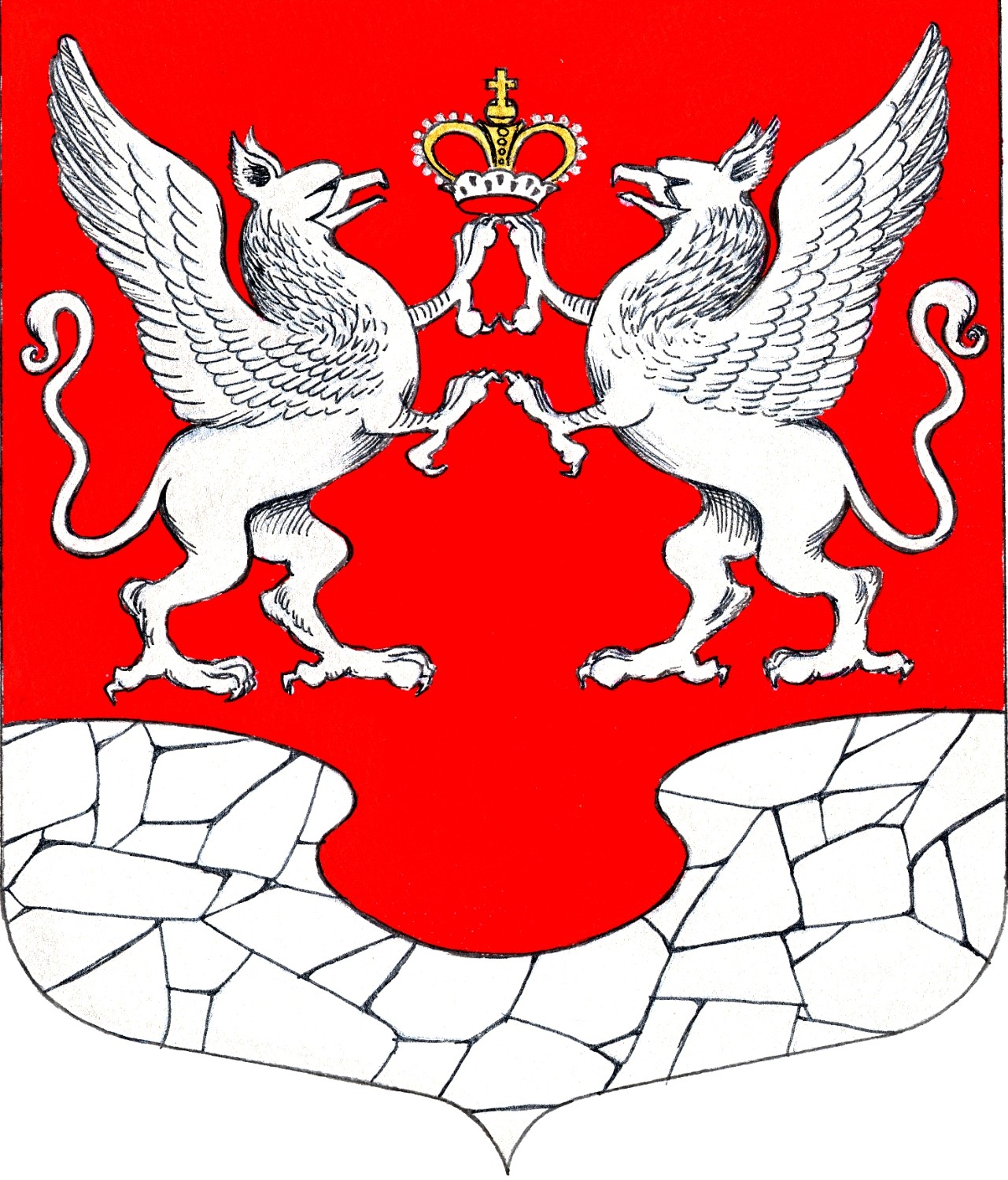        04 декабря2020 года№ 31Об утверждении Положения «О комиссии по соблюдению требований к служебному поведению муниципальных служащих администрации МО Елизаветинского сельского поселения Гатчинского муниципального района и урегулированию конфликта интересов и об утверждении состава комиссии по соблюдению требований к служебному поведению муниципальных служащих администрации МО Елизаветинского сельского поселения Гатчинского муниципального района и урегулированию конфликта интересов» 